FUNGSI PROGRAM DIKMAS LANTAS DALAM MENINGKATKAN KESADARANBERLALU LINTASStudi Analisis Deskriptif Pada Pengendara Motor di Jalan RayaKota BandungOleh:BARRU JUNIO ROBANINRP 122050201USULAN PENELITIANUntuk Memperoleh Gelar Sarjana Pada Program Studi Ilmu KomunikasiFakultas Ilmu Sosial dan Ilmu Politik Universitas Pasundan Bandung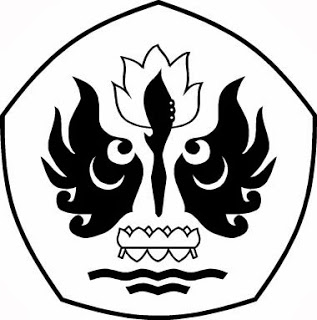 FAKULTAS ILMU SOSIAL DAN ILMU POLITIKUNIVERSITAS PASUNDANBANDUNG2016FUNGSI PROGRAM DIKMAS LANTAS DALAM MENINGKATKAN KESADARANBERLALU LINTASStudi Analisis Deskriptif Pada Pengendara Motor di Jalan RayaKota BandungOleh:BARRU JUNIO ROBANINRP 122050201DRAFTUntuk Memperoleh Gelar Sarjana Pada Program Studi Ilmu KomunikasiFakultas Ilmu Sosial dan Ilmu Politik Universitas Pasundan BandungFAKULTAS ILMU SOSIAL DAN ILMU POLITIKUNIVERSITAS PASUNDANBANDUNG2016FUNGSI PROGRAM DIKMAS LANTAS DALAM MENINGKATKAN KESADARANBERLALU LINTASStudi Analisis Deskriptif Pada Pengendara Motor di Jalan RayaKota BandungOleh:BARRU JUNIO ROBANINRP 122050201SKRIPSIUntuk Memperoleh Gelar Sarjana Pada Program Studi Ilmu KomunikasiFakultas Ilmu Sosial dan Ilmu Politik Universitas Pasundan Bandung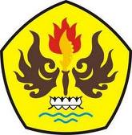 FAKULTAS ILMU SOSIAL DAN ILMU POLITIKUNIVERSITAS PASUNDANBANDUNG2016